CELEBRACIÓN DÍA DEL BOMBERONuestro centro educativo ha ido trabajando distintos temas de interés para nuestros niños/as, como descubrir que detrás de una institución hay personas que laboran desinteresadamente en ayuda a la comunidad y que muchas veces las conocemos y son parte de nuestro grupo.Durante la visita que tuvimos en el mes de julio de un grupo de la 8va Cía. de Bomberos de Reñaca, nos encontramos con el papá de un alumno de nuestro JI, como también ex alumnos que el día de hoy son parte de esta Cía. de Bomberos.Es por esta razón que nuestros niños les hicieron un reconocimiento a su labor que desempeñan en los momentos que se necesitan, lo cual fue una experiencia significativa y de gran interés, en especial el recorrer el carro, ver como utilizan las mangueras, el casco y su uniforme.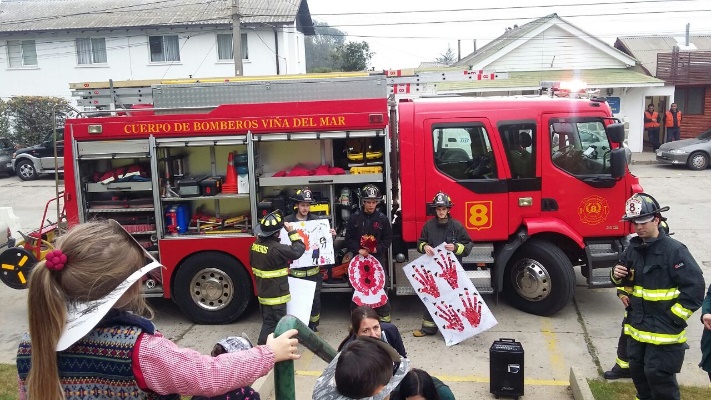 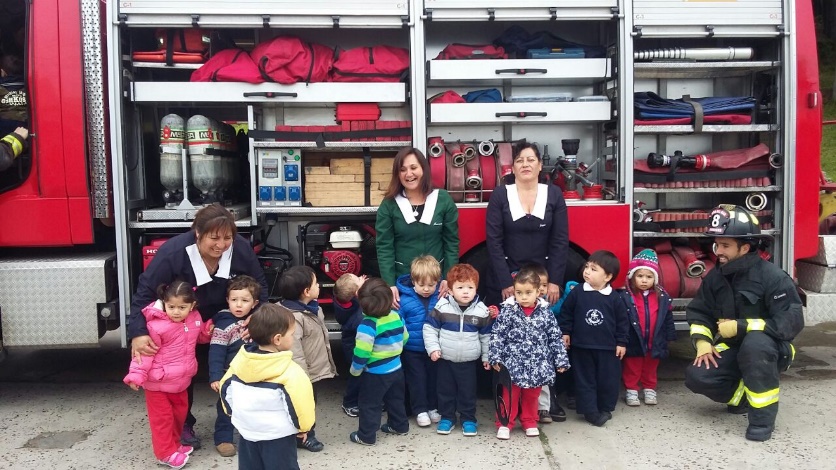 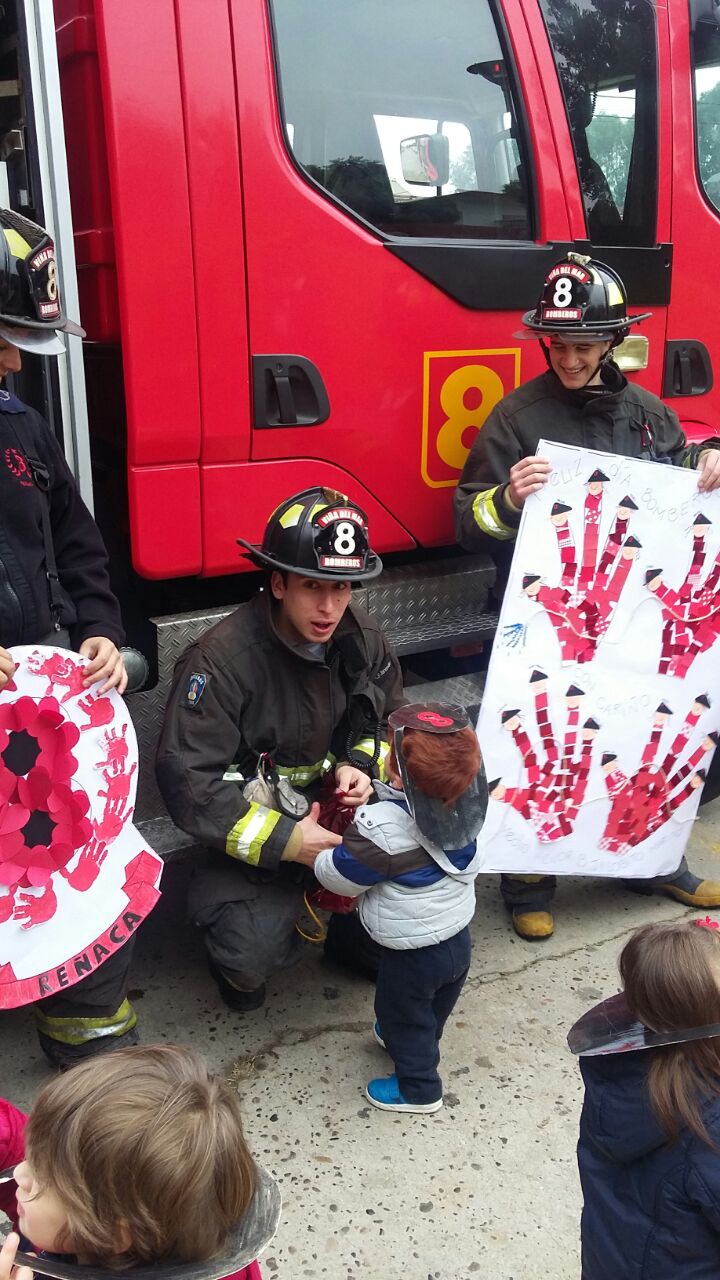 